RESIDENTIAL MANAGEMENT AGREEMENT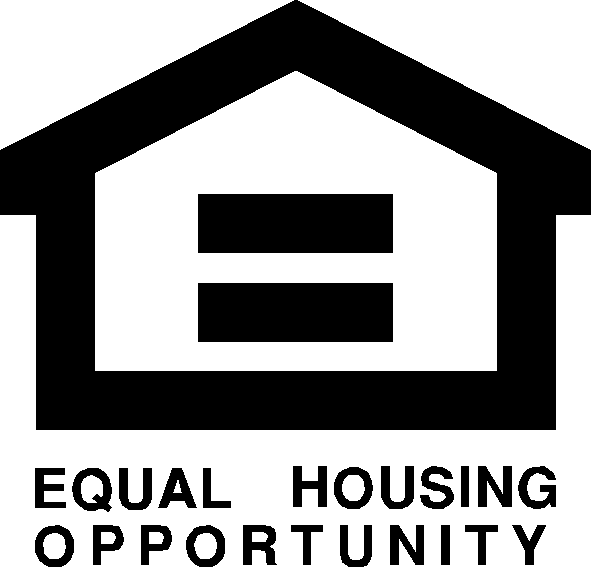 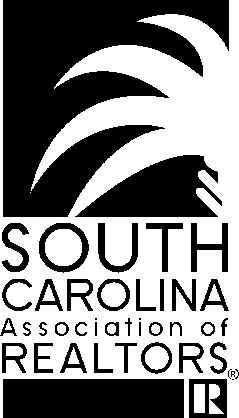 This agreement is made by and between 	hereinafter referred to as BROKER and, 	hereinafter referred to as OWNER to secure the services of BROKER in the management of real property known as: 				hereinafter referred to as the PREMISES, for a period beginning on 		, 20 	and ending on 		, 20 	, and subject to the following terms and conditions.APPOINTMENT AND AUTHORITY OF BROKEROWNER hereby appoints BROKER as the sole and exclusive BROKER to rent, lease, manage, collect and receipt for rents and operate the PREMISES. The OWNER, however, retains the right to make all management decisions concerning establishing parameters for new tenants, rental terms, and capital or repair expenditures in excess of  $ 	in any [ ] month [ ] year and must advise BROKER of these terms at onset of Agreement.BROKER is authorized to secure the services of other real estate agents and conduct other marketing activities for purposes of securing a new tenant.It is agreed that the BROKER is entitled to compensation as provided herein in connection with any lease that may be executed during the term of this agreement, even if said lease was negotiated by the OWNER or any other party. BROKER shall be paid compensation at the rate as provided herein in connection with any lease which is being negotiated at the time of termination of this agreement if the tenant was introduced to the PREMISES by BROKER.TERMS: IN THE EVENT THAT THE PREMISES ARE RENTED OR LEASED THROUGH THE EFFORTS OF BROKER, AND THE LEASE TERM RUNS LONGER THAN THE TERMS OF THE AGREEMENT, BROKER SHALL CONTINUE TO BE COMPENSATED AS STATED IN PARAGRAPH 5. In the event that the PREMISES is not rented or leased within sixty (60) days of the date of this Agreement, or remains vacant without being subject to a lease for any sixty (60) day period, either party may terminate this Agreement upon thirty (30) days written notice to the other party of such intention to terminate, provided that such written notice is delivered to the other party prior to the rental or lease of the premises through the efforts of BROKER. If the PREMISES contain multiple rental units, the termination provisions of this section will only apply if all units were not rented or leased within sixty (60) days of the date of this Agreement, or all units remained vacant for any sixty (60) day period.  Termination of this Agreement shall not adversely affect the rights of tenants under then existing leases.SPECIFIC AUTHORITY FOR REPAIR AND ALTERATIONSOWNER hereby gives BROKER the following authority and powers and agrees to pay promptly on demand all legitimate expenses in connection with the following: to purchase necessary supplies; to contract for such utility services as BROKER may deem advisable; to make necessary repairs to the PREMISES without the express written consent of OWNER, limited to $ 	in any [ ] month [  ] year, and to make Owner authorized alterations and decorations. In addition to other authority of BROKER, BROKER may pay or incur without limitation on behalf of OWNER monthly or recurring operating charges and/or emergency repair, if, in the reasonable opinion of the BROKER, such repairs are necessary to protect the property from damage or maintain services to the tenants as called for in state law or Rental Agreement. BROKER is authorized on behalf of OWNER to hire, discharge, supervise and pay any employees or contractors for work performed. All providers of services shall be deemed to be acting on behalf of the OWNER and not the BROKER. BROKER will not be liable to the OWNER or others for any act, default or negligence on the part of such persons, contractors or other workmen, providing BROKER has taken reasonable care in engaging them or their employers.A Reserve Fund will be established and maintained from property proceeds in the amount of $ 	,to be paid (a) 	from first rental payments, or (b) 	$ 	per month from rental proceeds.BROKER’S RESPONSIBILITIESIn addition to the foregoing, the BROKER will perform the following functions on OWNER’S behalf:Make reasonable efforts to collect all the rents and other fees due from tenants when such amounts become due, and deposit same into an agency account maintained on behalf of the OWNER, but BROKER does not guarantee the payment of any tenant’s rent;Withdraw from such account all funds needed for proper disbursements for expenses payable by the OWNER including without limitation, BROKER’s compensation; and remit balance of rent to OWNER at OWNER’S address set forth in Paragraph 9 with a written statement within 30 days of rent receipt, indicating said receipts and disbursements; and[ 	] OWNER, [ 	] OWNER AND [ 	] BROKER HAVE READ THIS PAGE.Form 430	PAGE 1 OF 4Collect and place into escrow accounts, as required by law, security deposits under any lease. BROKER is authorized to disburse the security deposit at such times and to such persons as BROKER shall in good faith believe to be entitled to such funds in accordance with the South Carolina laws governing security deposits. Any interest earned on said deposits, shall with tenant’s permission belong to BROKER.BROKER’S COMPENSATIONIn consideration of the services rendered by BROKER, OWNER agrees to pay BROKER the following forms of compensation:FOR SET-UP/ORIGINATION – a fee of $ 	to be paid at the time of execution of the contract.FOR MANAGEMENT – a fee equal to 	% of gross receipts collected including all sums collectible under any leases, with a minimum monthly fee of $ 		.FOR LEASING – a fee equal to 	% of the first full month’s rent for each new tenant’s lease shall be paid to BROKER, in addition to the management fee provided for in paragraph 5b above, but shall not be payable in connection with renewals.CHARGES TO TENANTS – Late Rent Administration Charge, Returned Check Charges, Releasing Administration Charge and application fees paid by tenants under any lease are the property of BROKER to offset expenses in enforcing the respective provisions unless otherwise stipulated in paragraph 15.SALE TO TENANT. If a sale or exchange of the PREMISES to the Tenant, or to anyone acting for or on behalf of a tenant or to any member of a tenant’s immediate family is contracted for or effected during the term of this Management Agreement or within 	months of its termination, the BROKER will be paid by the OWNER promptly a commission of 	% of the sales price, if the BROKER has a valid South Carolina real estate license for the sale of real property in effect on the date such sale or exchange is closed.SUPERVISION OF RESTORATION/IMPROVEMENTS;  BROKER shall be paid 	% of the cost of any and all new construction, substantial repairs and capital improvements made to premises during the term of this agreement in excess of	$ 	, provided that BROKER receives written authorization from OWNER for each specific project.  Any such construction shall be scheduled, coordinated supervised by BROKER on behalf of OWNER. No fee will be charged for routine maintenance and repairs.OWNER further agrees to pay BROKER actual costs for advertising or not more than $ 	per      , and for all long distance phone calls and other out-of-pocket expenses actually and reasonably incurred in connection with said PREMISES.INDEMNIFICATIONOWNER agrees (a) to indemnify, defend and save the BROKER harmless from all loss, expense, damage, claim suits and costs whatsoever (including without limit attorney’s fees and expenses) incurred and arising from performance or attempted performance by BROKER of its duties and powers hereunder whether for personal injury and/or property damage suffered by any person whomsoever on or about the PREMISES or otherwise, and(b) to carry at OWNER’S expense liability insurance of at least $300,000 to protect the interest of the parties hereto. Policies shall be so written as to protect the BROKER in the same manner and to the same extent as they protect the OWNER, and will name the BROKER as an additional insured or certified holder of the policy. The BROKER also shall not be liable for any error of judgment or for any mistake of fact or law or for anything which BROKER may do or refrain from doing, hereinafter, except in cases of willful misconduct or gross negligence. The BROKER shall not be responsible for any damage to the PREMISES, under any circumstance, by the tenant or others.LEGAL PROCEEDINGSBROKER is empowered to sign and/or cancel leases on OWNER’S behalf, to enforce the provisions of same, to institute legal action or other proper proceedings to collect rents and other sums due, and when expedient, to settle, compromise and release such actions and suits, and to dispossess tenants, and other persons, including without limit institution of eviction proceedings in the name of and on behalf of OWNER. BROKER may select the attorney of BROKER’s choice to handle any such matters and incur court costs at owner’s expense. BROKER is not responsible for defending owner against any claim brought in a proceeding or court action.BINDING AUTHORITYThis agreement shall be binding upon the successors and assigns of BROKER, and upon the heirs, administrators, executors, successors, and assigns of OWNER.[ 	] OWNER, [ 	] OWNER AND [ 	] BROKER HAVE READ THIS PAGE.Form 430	PAGE 2 OF 4COMMUNICATIONS/NOTICEOwner agrees to receive any and all communications from Broker at the address, phone and fax numbers and the email address below. Any notice required or permitted to be given pursuant to the provisions of this agreement shall be deemed given (1) when delivered personally, or (2) on the date such notice is deposited in the United States Mail, postage prepaid, certified or registered mail, return receipt requested, at following addresses:BROKER	OWNERPhone: 		Phone: 	Fax: 		Fax: 	Email: 		Email: 	SS/ID# 	OWNER REPRESENTATIONS AND WARRANTIESOWNER represents and warrants to the BROKER that, to the best of OWNER’S knowledge, the PREMISES are free of hazardous and/or toxic wastes and/or substances (as such terms are defined under applicable federal and state laws); that the PREMISES are fit for human habitation; that there are no hidden or latent defects or conditions on or affecting the PREMISES other than  	 	, that the PREMISES are not the subject of any order to repair or to demolish or other order of any governmental authority; that the PREMISES comply with all currently applicable laws, statutes and governmental rules and regulations; that the OWNER will at all times during the term of this Agreement fully and promptly comply with the lawful requirements of all applicable governmental authorities.OWNER declares that all mortgage payments have been made and account is current.OWNER warrants that there are operating smoke detectors on the premises.LEAD-BASED PAINT DISCLOSUREFor dwellings built before 1978, and as required by applicable law, a Disclosure of Information on Lead-Based Paint and Lead-Based Paint Hazards (the “Disclosure”) must be signed by OWNER and attached to this agreement. OWNER represents that either (1) the improvements on the property were all submitted, commenced, and constructed after December 31, 1977, or (2) the Disclosure has been fully completed and is attached to this agreement. OWNER agrees to provide BROKER with any such additional information or reports as may come to OWNER’S possession during the term of this agreement. OWNER acknowledges that BROKER has informed OWNER of the OWNER’S obligations to provide a tenant of the property with the pamphlet “Protect Your Family From Lead in Your Home,” to provide information to a Tenant of the property with copies of available records and reports with respect to the property and lead-based paint and lead-based paint hazards, all pursuant to 42USC4582 (d), as amended.* * * Free PDF Preview End * * *Purchase Required To Gain Total AccessVisit www.propmgmtforms.com To Purchase Property Management Forms Package